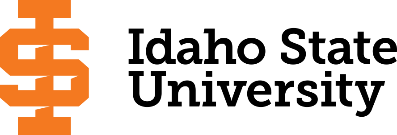 BA Elementary Education Middle School								Page 2                                                                                                                                                     Course Subject and TitleCourse Subject and TitleCr. Min. Grade*GE, UU or UM**Sem. Offered**Sem. OfferedPrerequisitePrerequisiteCo-RequisiteCo-RequisiteCo-RequisiteCo-RequisiteCo-RequisiteCo-RequisiteCo-RequisiteCo-RequisiteSemester OneSemester OneSemester OneSemester OneSemester OneSemester OneSemester OneSemester OneSemester OneSemester OneSemester OneSemester OneSemester OneSemester OneSemester OneSemester OneSemester OneGE Objective 1: ENGL 1101 Writing and Rhetoric IGE Objective 1: ENGL 1101 Writing and Rhetoric I3C-GEGEAppropriate placement scoreGE Objective 4GE Objective 43C-GEGEF,S,SuF,S,SuGE Objective 4GE Objective 43C-GEGEF,S,SuF,S,SuGE Objective 6  Recommend EDUC 1110 Ed & Schooling in the  USGE Objective 6  Recommend EDUC 1110 Ed & Schooling in the  US3C-GEGEF,SF,SFree ElectiveFree Elective3C-                                                                                            Total                                                                                            Total15Semester TwoSemester TwoSemester TwoSemester TwoSemester TwoSemester TwoSemester TwoSemester TwoSemester TwoSemester TwoSemester TwoSemester TwoSemester TwoSemester TwoSemester TwoSemester TwoSemester TwoGE Objective 1: ENGL 1102 Writing and Rhetoric IIGE Objective 1: ENGL 1102 Writing and Rhetoric II3C-GEGEENGL 1101 or equivalentGE Objective 2: COMM 1101 Principles of SpeechGE Objective 2: COMM 1101 Principles of Speech3C-GEGEF,S,SuF,S,SuGE Objective 5: Science with labGE Objective 5: Science with lab4C-GEGEF,S,SuF,S,SuEndorsement CourseEndorsement Course3CEndorsement CourseEndorsement Course  3CUMUM                                                                                            Total                                                                                            Total16Semester ThreeSemester ThreeSemester ThreeSemester ThreeSemester ThreeSemester ThreeSemester ThreeSemester ThreeSemester ThreeSemester ThreeSemester ThreeSemester ThreeSemester ThreeSemester ThreeSemester ThreeSemester ThreeSemester ThreeGE Obj 3: MATH 2256 Str of Arithmetic for Elem. School TeachGE Obj 3: MATH 2256 Str of Arithmetic for Elem. School Teach3CGEGEFFAppropriate Placement scoreGE Objective 9: EDUC 2204 Families, Community, CultureGE Objective 9: EDUC 2204 Families, Community, Culture3CGEGEF,S,SuF,S,SuEDUC 2201 Development and Individual DifferencesEDUC 2201 Development and Individual Differences3CF,S,SuF,S,SuEndorsement CourseEndorsement Course3CF,S,SUF,S,SUEndorsement CourseEndorsement Course3CFree ElectivesFree Electives1                                                                                             Total                                                                                             Total16Semester FourSemester FourSemester FourSemester FourSemester FourSemester FourSemester FourSemester FourSemester FourSemester FourSemester FourSemester FourSemester FourSemester FourSemester FourSemester FourSemester FourGE Objective 5: GE Objective 5: 3CGEGEF,S,SuF,S,SuMATH 2257 Str of Geom & Prob for Elem School Teachers MATH 2257 Str of Geom & Prob for Elem School Teachers 3CSSMath 1143, Appropriate Placement scoreMath 1143, Appropriate Placement scoreMath 1143, Appropriate Placement scoreMath 1143, Appropriate Placement scoreMath 1143, Appropriate Placement scoreMath 1143, Appropriate Placement scoreEDUC 3308 Fdns of Ed Knowledge, Planning, & Assessment EDUC 3308 Fdns of Ed Knowledge, Planning, & Assessment 3CUMUMF,SF,SAdmission to Teacher Education, EDUC 2201, EDUC 2204Admission to Teacher Education, EDUC 2201, EDUC 2204Admission to Teacher Education, EDUC 2201, EDUC 2204Admission to Teacher Education, EDUC 2201, EDUC 2204Admission to Teacher Education, EDUC 2201, EDUC 2204Admission to Teacher Education, EDUC 2201, EDUC 2204Admission to Teacher Education, EDUC 2201, EDUC 2204EDUC 3321 Integrated Language Arts Methods EDUC 3321 Integrated Language Arts Methods 3CUMUMF,SF,SAdmission to Teacher Education Admission to Teacher Education Admission to Teacher Education Admission to Teacher Education Admission to Teacher Education Endorsement CourseEndorsement Course3CUMUMSSFree ElectivesFree Electives1                                                                                             Total                                                                                             Total16Semester FiveSemester FiveSemester FiveSemester FiveSemester FiveSemester FiveSemester FiveSemester FiveSemester FiveSemester FiveSemester FiveSemester FiveSemester FiveSemester FiveSemester FiveSemester FiveSemester FiveGE Objective 7: GE Objective 7: 3CGEGEF,SF,SEDUC 3330 Elementary Math MethodsEDUC 3330 Elementary Math Methods3CUMUMF,SF,SAdmission to Teacher Education, MATH 2256, MATH 2257Admission to Teacher Education, MATH 2256, MATH 2257Admission to Teacher Education, MATH 2256, MATH 2257Admission to Teacher Education, MATH 2256, MATH 2257Admission to Teacher Education, MATH 2256, MATH 2257Admission to Teacher Education, MATH 2256, MATH 2257Admission to Teacher Education, MATH 2256, MATH 2257Admission to Teacher Education, MATH 2256, MATH 2257EDUC 3331 Science Methods for TeachersEDUC 3331 Science Methods for Teachers3CUMUMF,SF,SAdmission to Teacher EducationAdmission to Teacher EducationAdmission to Teacher EducationEndorsement CourseEndorsement Course3CFFEndorsement CourseEndorsement Course3C                                                                                              Total                                                                                              Total15Semester SixSemester SixSemester SixSemester SixSemester SixSemester SixSemester SixSemester SixSemester SixSemester SixSemester SixSemester SixSemester SixSemester SixSemester SixSemester SixSemester SixGE Objective 6  GE Objective 6  3C-GEGEF,S,SuF,S,SuEDUC 3322 Literature for Children Across the Curriculum EDUC 3322 Literature for Children Across the Curriculum 3CUMUMF,SF,SAdmission to Teacher EducationAdmission to Teacher EducationAdmission to Teacher EducationAdmission to Teacher EducationEDUC 3336 Science Methods for TeachersEDUC 3336 Science Methods for Teachers3CUMUMF,SF,SAdmission to Teacher EducationAdmission to Teacher EducationAdmission to Teacher EducationAdmission to Teacher EducationMethods Elective  (See back)1 or 21 or 2CUMUMF, SF, SAdmission to Teacher EducationAdmission to Teacher EducationAdmission to Teacher EducationAdmission to Teacher EducationMethods Elective (See Back)1 or 31 or 3CUMUMF,SF,SFree ElectivesFree Electives1-4CUMUMF,SF,S                                                                                              Total                                                                                              Total15Semester SevenSemester SevenSemester SevenSemester SevenSemester SevenSemester SevenSemester SevenSemester SevenSemester SevenSemester SevenSemester SevenSemester SevenSemester SevenSemester SevenSemester SevenSemester SevenSemester SevenEDUC 3302 Motivation and ManagementEDUC 3302 Motivation and Management3CUMUMF,S,SUF,S,SUEDUC 2201, 2204, 3308EDUC 3311, EDUC 4408EDUC 3311, EDUC 4408EDUC 3311, EDUC 4408EDUC 3311, EDUC 4408EDUC 3311, EDUC 4408EDUC 3311, EDUC 4408EDUC 3311, EDUC 4408EDUC 3311, EDUC 4408EDUC 3311 Instructional TechnologyEDUC 3311 Instructional Technology3C UM UMF, SF, SIC3 Key Appl Exam; EDUC 3308EDUC 4408EDUC 4408EDUC 4408EDUC 4408EDUC 4408EDUC 4408EDUC 4408EDUC 4408EDUC 4408 Pre-Internship Field Experience SeminarEDUC 4408 Pre-Internship Field Experience Seminar3CUMUMF, SF, SEDUC 3308EDUC 3311EDUC 3311EDUC 3311EDUC 3311EDUC 3311EDUC 3311EDUC 3311EDUC 3311EDUC 4419 Developmental LiteracyEDUC 4419 Developmental Literacy3CUMUMF,S,SuF,S,SuEDUC 3321, Admission to Teacher EducationEDUC 3321, Admission to Teacher EducationEDUC 3321, Admission to Teacher EducationEDUC 3321, Admission to Teacher EducationEDUC 3321, Admission to Teacher EducationEDUC 3321, Admission to Teacher EducationEDUC 3321, Admission to Teacher EducationSPED 3350 Creating Inclusive ClassroomsSPED 3350 Creating Inclusive Classrooms3CUMUMF, SF, SAdmission to Teacher EducationAdmission to Teacher EducationEDUC 4408 or MUSC 3338EDUC 4408 or MUSC 3338EDUC 4408 or MUSC 3338EDUC 4408 or MUSC 3338EDUC 4408 or MUSC 3338EDUC 4408 or MUSC 3338EDUC 4408 or MUSC 3338                                                                                              Total                                                                                                                                      Total                                        15Semester Eight   Semester Eight   Semester Eight   Semester Eight   Semester Eight   Semester Eight   Semester Eight   Semester Eight   Semester Eight   Semester Eight   Semester Eight   Semester Eight   Semester Eight   Semester Eight   Semester Eight   Semester Eight   Semester Eight   EDUC 4494 Elem Education Student Teaching InternshipEDUC 4494 Elem Education Student Teaching Internship12SAll coursework; Praxis II exams                                                                                              Total                                                                                                                                            Total                                              12*GE=General Education Objective, UU=Upper Division University, UM= Upper Division Major   **See Course Schedule section of Course Policies page in the e-catalog (or input F, S, Su, etc.)*GE=General Education Objective, UU=Upper Division University, UM= Upper Division Major   **See Course Schedule section of Course Policies page in the e-catalog (or input F, S, Su, etc.)*GE=General Education Objective, UU=Upper Division University, UM= Upper Division Major   **See Course Schedule section of Course Policies page in the e-catalog (or input F, S, Su, etc.)*GE=General Education Objective, UU=Upper Division University, UM= Upper Division Major   **See Course Schedule section of Course Policies page in the e-catalog (or input F, S, Su, etc.)*GE=General Education Objective, UU=Upper Division University, UM= Upper Division Major   **See Course Schedule section of Course Policies page in the e-catalog (or input F, S, Su, etc.)*GE=General Education Objective, UU=Upper Division University, UM= Upper Division Major   **See Course Schedule section of Course Policies page in the e-catalog (or input F, S, Su, etc.)*GE=General Education Objective, UU=Upper Division University, UM= Upper Division Major   **See Course Schedule section of Course Policies page in the e-catalog (or input F, S, Su, etc.)*GE=General Education Objective, UU=Upper Division University, UM= Upper Division Major   **See Course Schedule section of Course Policies page in the e-catalog (or input F, S, Su, etc.)*GE=General Education Objective, UU=Upper Division University, UM= Upper Division Major   **See Course Schedule section of Course Policies page in the e-catalog (or input F, S, Su, etc.)*GE=General Education Objective, UU=Upper Division University, UM= Upper Division Major   **See Course Schedule section of Course Policies page in the e-catalog (or input F, S, Su, etc.)*GE=General Education Objective, UU=Upper Division University, UM= Upper Division Major   **See Course Schedule section of Course Policies page in the e-catalog (or input F, S, Su, etc.)*GE=General Education Objective, UU=Upper Division University, UM= Upper Division Major   **See Course Schedule section of Course Policies page in the e-catalog (or input F, S, Su, etc.)*GE=General Education Objective, UU=Upper Division University, UM= Upper Division Major   **See Course Schedule section of Course Policies page in the e-catalog (or input F, S, Su, etc.)*GE=General Education Objective, UU=Upper Division University, UM= Upper Division Major   **See Course Schedule section of Course Policies page in the e-catalog (or input F, S, Su, etc.)*GE=General Education Objective, UU=Upper Division University, UM= Upper Division Major   **See Course Schedule section of Course Policies page in the e-catalog (or input F, S, Su, etc.)*GE=General Education Objective, UU=Upper Division University, UM= Upper Division Major   **See Course Schedule section of Course Policies page in the e-catalog (or input F, S, Su, etc.)*GE=General Education Objective, UU=Upper Division University, UM= Upper Division Major   **See Course Schedule section of Course Policies page in the e-catalog (or input F, S, Su, etc.)2020-2021 Major RequirementsCRGENERAL EDUCATION OBJECTIVESSatisfy Objectives 1,2,3,4,5,6 (7 or 8) and 9GENERAL EDUCATION OBJECTIVESSatisfy Objectives 1,2,3,4,5,6 (7 or 8) and 9GENERAL EDUCATION OBJECTIVESSatisfy Objectives 1,2,3,4,5,6 (7 or 8) and 9GENERAL EDUCATION OBJECTIVESSatisfy Objectives 1,2,3,4,5,6 (7 or 8) and 936  cr. min36  cr. minMAJOR REQUIREMENTS74-771. Written English  (6 cr. min)                                ENGL 11011. Written English  (6 cr. min)                                ENGL 11011. Written English  (6 cr. min)                                ENGL 11011. Written English  (6 cr. min)                                ENGL 110133Professional Education Core51                                                                                    ENGL 1102                                                                                    ENGL 1102                                                                                    ENGL 1102                                                                                    ENGL 110233EDUC 2201 Development and Individual Differences 32. Spoken English   (3 cr. min)                               COMM 11012. Spoken English   (3 cr. min)                               COMM 11012. Spoken English   (3 cr. min)                               COMM 11012. Spoken English   (3 cr. min)                               COMM 110133EDUC 2204 Families Community Culture                                    (Counted in GE 9)EDUC 2204 Families Community Culture                                    (Counted in GE 9)3. Mathematics      (3 cr. min)                                MATH 22563. Mathematics      (3 cr. min)                                MATH 22563. Mathematics      (3 cr. min)                                MATH 22563. Mathematics      (3 cr. min)                                MATH 225633EDUC 3302 Motivation and Management34. Humanities, Fine Arts, Foreign Lang.    (2 courses; 2 categories; 6 cr. min)4. Humanities, Fine Arts, Foreign Lang.    (2 courses; 2 categories; 6 cr. min)4. Humanities, Fine Arts, Foreign Lang.    (2 courses; 2 categories; 6 cr. min)4. Humanities, Fine Arts, Foreign Lang.    (2 courses; 2 categories; 6 cr. min)4. Humanities, Fine Arts, Foreign Lang.    (2 courses; 2 categories; 6 cr. min)4. Humanities, Fine Arts, Foreign Lang.    (2 courses; 2 categories; 6 cr. min)EDUC 3308 Fdns of Educ  Knowledge, Planning, and Assessment3EDUC 3311 Instructional Technology3SPED 3350 Creating Inclusive Classrooms35. Natural Sciences         (2 lectures-different course prefixes, 1 lab; 7 cr. min)5. Natural Sciences         (2 lectures-different course prefixes, 1 lab; 7 cr. min)5. Natural Sciences         (2 lectures-different course prefixes, 1 lab; 7 cr. min)5. Natural Sciences         (2 lectures-different course prefixes, 1 lab; 7 cr. min)5. Natural Sciences         (2 lectures-different course prefixes, 1 lab; 7 cr. min)5. Natural Sciences         (2 lectures-different course prefixes, 1 lab; 7 cr. min)EDUC 4408 Pre-Internship Field Experience Seminar3EDUC 4494 Elementary Education Student Teaching Internship12EDUC 3321 Integrated Language Arts Methods3EDUC 3322 Literature for Children Across the Curriculum36. Behavioral and Social Science        (2 courses-different prefixes; 6 cr. min)6. Behavioral and Social Science        (2 courses-different prefixes; 6 cr. min)6. Behavioral and Social Science        (2 courses-different prefixes; 6 cr. min)6. Behavioral and Social Science        (2 courses-different prefixes; 6 cr. min)6. Behavioral and Social Science        (2 courses-different prefixes; 6 cr. min)6. Behavioral and Social Science        (2 courses-different prefixes; 6 cr. min)EDUC 3330 Elementary Math Methods3EDUC 3331 Science Methods for Teachers                                            3EDUC 3336 Social Science Methods3One Course from EITHER Objective 7 OR  8                    (1course;  3 cr. min)One Course from EITHER Objective 7 OR  8                    (1course;  3 cr. min)One Course from EITHER Objective 7 OR  8                    (1course;  3 cr. min)One Course from EITHER Objective 7 OR  8                    (1course;  3 cr. min)One Course from EITHER Objective 7 OR  8                    (1course;  3 cr. min)One Course from EITHER Objective 7 OR  8                    (1course;  3 cr. min)EDUC 4419 Developmental Literacy37. Critical Thinking7. Critical Thinking7. Critical Thinking7. Critical ThinkingMATH 2256 Structure of Arithmetic for Elem. School Teacher (Counted in GE 3)MATH 2256 Structure of Arithmetic for Elem. School Teacher (Counted in GE 3)8. Information Literacy   8. Information Literacy   8. Information Literacy   8. Information Literacy   MATH 2257 Structure of Geom.&Prob. for Elem. School Teachers39. Cultural Diversity                                                             (1 course;  3 cr. min)9. Cultural Diversity                                                             (1 course;  3 cr. min)9. Cultural Diversity                                                             (1 course;  3 cr. min)9. Cultural Diversity                                                             (1 course;  3 cr. min)9. Cultural Diversity                                                             (1 course;  3 cr. min)9. Cultural Diversity                                                             (1 course;  3 cr. min)EDUC 2204 Families Community CultureEDUC 2204 Families Community CultureEDUC 2204 Families Community CultureEDUC 2204 Families Community Culture33Pick 2 of the Following Additional Methods Courses2-5General Education Elective to reach 36 cr. min.                        (if necessary)General Education Elective to reach 36 cr. min.                        (if necessary)General Education Elective to reach 36 cr. min.                        (if necessary)General Education Elective to reach 36 cr. min.                        (if necessary)General Education Elective to reach 36 cr. min.                        (if necessary)General Education Elective to reach 36 cr. min.                        (if necessary)MUSC 2233 Music Methods for Elementary Teachers2PE 3357 Methods of Teaching Elementary PE3                                                                                                  Total GE                                                                                                  Total GE                                                                                                  Total GE                                                                                                  Total GE3737EDUC 2235 Intro to Elementary Art Methods and Materials1Undergraduate Catalog and GE Objectives by Catalog Year http://coursecat.isu.edu/undergraduate/programs/Undergraduate Catalog and GE Objectives by Catalog Year http://coursecat.isu.edu/undergraduate/programs/Undergraduate Catalog and GE Objectives by Catalog Year http://coursecat.isu.edu/undergraduate/programs/Undergraduate Catalog and GE Objectives by Catalog Year http://coursecat.isu.edu/undergraduate/programs/Undergraduate Catalog and GE Objectives by Catalog Year http://coursecat.isu.edu/undergraduate/programs/Undergraduate Catalog and GE Objectives by Catalog Year http://coursecat.isu.edu/undergraduate/programs/HE 2211 Health Education Methods for Elementary1Undergraduate Catalog and GE Objectives by Catalog Year http://coursecat.isu.edu/undergraduate/programs/Undergraduate Catalog and GE Objectives by Catalog Year http://coursecat.isu.edu/undergraduate/programs/Undergraduate Catalog and GE Objectives by Catalog Year http://coursecat.isu.edu/undergraduate/programs/Undergraduate Catalog and GE Objectives by Catalog Year http://coursecat.isu.edu/undergraduate/programs/Undergraduate Catalog and GE Objectives by Catalog Year http://coursecat.isu.edu/undergraduate/programs/Undergraduate Catalog and GE Objectives by Catalog Year http://coursecat.isu.edu/undergraduate/programs/Middle School Endorsement Requirement21Elementary Education candidates must pick a Middle school endorsement.  Credit counts may exceed the minimum 21 credit endorsement depending on the content area selected.  Candidates are encouraged to work with the College of Education Advising beginning in their first semester at ISU.  Many general education categories have options to “double dip” with required endorsement courses.  Careful planning can maximize general education classes, and the completion of prerequisite courses, thus reducing time to program completion.Options for a Middle School area of endorsement are: English, English as a New/Second Language, History, Math, Biology, Geology, General Science, Social Studies, or Special Education.  Elementary Education candidates must pick a Middle school endorsement.  Credit counts may exceed the minimum 21 credit endorsement depending on the content area selected.  Candidates are encouraged to work with the College of Education Advising beginning in their first semester at ISU.  Many general education categories have options to “double dip” with required endorsement courses.  Careful planning can maximize general education classes, and the completion of prerequisite courses, thus reducing time to program completion.Options for a Middle School area of endorsement are: English, English as a New/Second Language, History, Math, Biology, Geology, General Science, Social Studies, or Special Education.  Elementary Education candidates must pick a Middle school endorsement.  Credit counts may exceed the minimum 21 credit endorsement depending on the content area selected.  Candidates are encouraged to work with the College of Education Advising beginning in their first semester at ISU.  Many general education categories have options to “double dip” with required endorsement courses.  Careful planning can maximize general education classes, and the completion of prerequisite courses, thus reducing time to program completion.Options for a Middle School area of endorsement are: English, English as a New/Second Language, History, Math, Biology, Geology, General Science, Social Studies, or Special Education.  Elementary Education candidates must pick a Middle school endorsement.  Credit counts may exceed the minimum 21 credit endorsement depending on the content area selected.  Candidates are encouraged to work with the College of Education Advising beginning in their first semester at ISU.  Many general education categories have options to “double dip” with required endorsement courses.  Careful planning can maximize general education classes, and the completion of prerequisite courses, thus reducing time to program completion.Options for a Middle School area of endorsement are: English, English as a New/Second Language, History, Math, Biology, Geology, General Science, Social Studies, or Special Education.  MAP Credit SummaryMAP Credit SummaryMAP Credit SummaryMAP Credit SummaryCRCRElementary Education candidates must pick a Middle school endorsement.  Credit counts may exceed the minimum 21 credit endorsement depending on the content area selected.  Candidates are encouraged to work with the College of Education Advising beginning in their first semester at ISU.  Many general education categories have options to “double dip” with required endorsement courses.  Careful planning can maximize general education classes, and the completion of prerequisite courses, thus reducing time to program completion.Options for a Middle School area of endorsement are: English, English as a New/Second Language, History, Math, Biology, Geology, General Science, Social Studies, or Special Education.  Elementary Education candidates must pick a Middle school endorsement.  Credit counts may exceed the minimum 21 credit endorsement depending on the content area selected.  Candidates are encouraged to work with the College of Education Advising beginning in their first semester at ISU.  Many general education categories have options to “double dip” with required endorsement courses.  Careful planning can maximize general education classes, and the completion of prerequisite courses, thus reducing time to program completion.Options for a Middle School area of endorsement are: English, English as a New/Second Language, History, Math, Biology, Geology, General Science, Social Studies, or Special Education.  Major Major Major Major 74-7774-77Elementary Education candidates must pick a Middle school endorsement.  Credit counts may exceed the minimum 21 credit endorsement depending on the content area selected.  Candidates are encouraged to work with the College of Education Advising beginning in their first semester at ISU.  Many general education categories have options to “double dip” with required endorsement courses.  Careful planning can maximize general education classes, and the completion of prerequisite courses, thus reducing time to program completion.Options for a Middle School area of endorsement are: English, English as a New/Second Language, History, Math, Biology, Geology, General Science, Social Studies, or Special Education.  Elementary Education candidates must pick a Middle school endorsement.  Credit counts may exceed the minimum 21 credit endorsement depending on the content area selected.  Candidates are encouraged to work with the College of Education Advising beginning in their first semester at ISU.  Many general education categories have options to “double dip” with required endorsement courses.  Careful planning can maximize general education classes, and the completion of prerequisite courses, thus reducing time to program completion.Options for a Middle School area of endorsement are: English, English as a New/Second Language, History, Math, Biology, Geology, General Science, Social Studies, or Special Education.  General Education General Education General Education General Education    37   37Elementary Education candidates must pick a Middle school endorsement.  Credit counts may exceed the minimum 21 credit endorsement depending on the content area selected.  Candidates are encouraged to work with the College of Education Advising beginning in their first semester at ISU.  Many general education categories have options to “double dip” with required endorsement courses.  Careful planning can maximize general education classes, and the completion of prerequisite courses, thus reducing time to program completion.Options for a Middle School area of endorsement are: English, English as a New/Second Language, History, Math, Biology, Geology, General Science, Social Studies, or Special Education.  Elementary Education candidates must pick a Middle school endorsement.  Credit counts may exceed the minimum 21 credit endorsement depending on the content area selected.  Candidates are encouraged to work with the College of Education Advising beginning in their first semester at ISU.  Many general education categories have options to “double dip” with required endorsement courses.  Careful planning can maximize general education classes, and the completion of prerequisite courses, thus reducing time to program completion.Options for a Middle School area of endorsement are: English, English as a New/Second Language, History, Math, Biology, Geology, General Science, Social Studies, or Special Education.  Upper Division Free Electives to reach 36 creditsUpper Division Free Electives to reach 36 creditsUpper Division Free Electives to reach 36 creditsUpper Division Free Electives to reach 36 credits    0    0Elementary Education candidates must pick a Middle school endorsement.  Credit counts may exceed the minimum 21 credit endorsement depending on the content area selected.  Candidates are encouraged to work with the College of Education Advising beginning in their first semester at ISU.  Many general education categories have options to “double dip” with required endorsement courses.  Careful planning can maximize general education classes, and the completion of prerequisite courses, thus reducing time to program completion.Options for a Middle School area of endorsement are: English, English as a New/Second Language, History, Math, Biology, Geology, General Science, Social Studies, or Special Education.  Elementary Education candidates must pick a Middle school endorsement.  Credit counts may exceed the minimum 21 credit endorsement depending on the content area selected.  Candidates are encouraged to work with the College of Education Advising beginning in their first semester at ISU.  Many general education categories have options to “double dip” with required endorsement courses.  Careful planning can maximize general education classes, and the completion of prerequisite courses, thus reducing time to program completion.Options for a Middle School area of endorsement are: English, English as a New/Second Language, History, Math, Biology, Geology, General Science, Social Studies, or Special Education.  Free Electives to reach 120 creditsFree Electives to reach 120 creditsFree Electives to reach 120 creditsFree Electives to reach 120 credits6 - 96 - 9Elementary Education candidates must pick a Middle school endorsement.  Credit counts may exceed the minimum 21 credit endorsement depending on the content area selected.  Candidates are encouraged to work with the College of Education Advising beginning in their first semester at ISU.  Many general education categories have options to “double dip” with required endorsement courses.  Careful planning can maximize general education classes, and the completion of prerequisite courses, thus reducing time to program completion.Options for a Middle School area of endorsement are: English, English as a New/Second Language, History, Math, Biology, Geology, General Science, Social Studies, or Special Education.  Elementary Education candidates must pick a Middle school endorsement.  Credit counts may exceed the minimum 21 credit endorsement depending on the content area selected.  Candidates are encouraged to work with the College of Education Advising beginning in their first semester at ISU.  Many general education categories have options to “double dip” with required endorsement courses.  Careful planning can maximize general education classes, and the completion of prerequisite courses, thus reducing time to program completion.Options for a Middle School area of endorsement are: English, English as a New/Second Language, History, Math, Biology, Geology, General Science, Social Studies, or Special Education.                                                                                       TOTAL                                                                                     TOTAL                                                                                     TOTAL                                                                                     TOTAL120120Elementary Education candidates must pick a Middle school endorsement.  Credit counts may exceed the minimum 21 credit endorsement depending on the content area selected.  Candidates are encouraged to work with the College of Education Advising beginning in their first semester at ISU.  Many general education categories have options to “double dip” with required endorsement courses.  Careful planning can maximize general education classes, and the completion of prerequisite courses, thus reducing time to program completion.Options for a Middle School area of endorsement are: English, English as a New/Second Language, History, Math, Biology, Geology, General Science, Social Studies, or Special Education.  Elementary Education candidates must pick a Middle school endorsement.  Credit counts may exceed the minimum 21 credit endorsement depending on the content area selected.  Candidates are encouraged to work with the College of Education Advising beginning in their first semester at ISU.  Many general education categories have options to “double dip” with required endorsement courses.  Careful planning can maximize general education classes, and the completion of prerequisite courses, thus reducing time to program completion.Options for a Middle School area of endorsement are: English, English as a New/Second Language, History, Math, Biology, Geology, General Science, Social Studies, or Special Education.  Elementary Education candidates must pick a Middle school endorsement.  Credit counts may exceed the minimum 21 credit endorsement depending on the content area selected.  Candidates are encouraged to work with the College of Education Advising beginning in their first semester at ISU.  Many general education categories have options to “double dip” with required endorsement courses.  Careful planning can maximize general education classes, and the completion of prerequisite courses, thus reducing time to program completion.Options for a Middle School area of endorsement are: English, English as a New/Second Language, History, Math, Biology, Geology, General Science, Social Studies, or Special Education.  Elementary Education candidates must pick a Middle school endorsement.  Credit counts may exceed the minimum 21 credit endorsement depending on the content area selected.  Candidates are encouraged to work with the College of Education Advising beginning in their first semester at ISU.  Many general education categories have options to “double dip” with required endorsement courses.  Careful planning can maximize general education classes, and the completion of prerequisite courses, thus reducing time to program completion.Options for a Middle School area of endorsement are: English, English as a New/Second Language, History, Math, Biology, Geology, General Science, Social Studies, or Special Education.  Graduation Requirement Minimum Credit ChecklistGraduation Requirement Minimum Credit ChecklistGraduation Requirement Minimum Credit ChecklistConfirmedConfirmedConfirmedElementary Education candidates must pick a Middle school endorsement.  Credit counts may exceed the minimum 21 credit endorsement depending on the content area selected.  Candidates are encouraged to work with the College of Education Advising beginning in their first semester at ISU.  Many general education categories have options to “double dip” with required endorsement courses.  Careful planning can maximize general education classes, and the completion of prerequisite courses, thus reducing time to program completion.Options for a Middle School area of endorsement are: English, English as a New/Second Language, History, Math, Biology, Geology, General Science, Social Studies, or Special Education.  Elementary Education candidates must pick a Middle school endorsement.  Credit counts may exceed the minimum 21 credit endorsement depending on the content area selected.  Candidates are encouraged to work with the College of Education Advising beginning in their first semester at ISU.  Many general education categories have options to “double dip” with required endorsement courses.  Careful planning can maximize general education classes, and the completion of prerequisite courses, thus reducing time to program completion.Options for a Middle School area of endorsement are: English, English as a New/Second Language, History, Math, Biology, Geology, General Science, Social Studies, or Special Education.  Minimum 36 cr. General Education Objectives (15 cr. AAS)Minimum 36 cr. General Education Objectives (15 cr. AAS)Minimum 36 cr. General Education Objectives (15 cr. AAS)Elementary Education candidates must pick a Middle school endorsement.  Credit counts may exceed the minimum 21 credit endorsement depending on the content area selected.  Candidates are encouraged to work with the College of Education Advising beginning in their first semester at ISU.  Many general education categories have options to “double dip” with required endorsement courses.  Careful planning can maximize general education classes, and the completion of prerequisite courses, thus reducing time to program completion.Options for a Middle School area of endorsement are: English, English as a New/Second Language, History, Math, Biology, Geology, General Science, Social Studies, or Special Education.  Elementary Education candidates must pick a Middle school endorsement.  Credit counts may exceed the minimum 21 credit endorsement depending on the content area selected.  Candidates are encouraged to work with the College of Education Advising beginning in their first semester at ISU.  Many general education categories have options to “double dip” with required endorsement courses.  Careful planning can maximize general education classes, and the completion of prerequisite courses, thus reducing time to program completion.Options for a Middle School area of endorsement are: English, English as a New/Second Language, History, Math, Biology, Geology, General Science, Social Studies, or Special Education.  Minimum 15 cr. Upper Division in Major (0 cr.  Associate)Minimum 15 cr. Upper Division in Major (0 cr.  Associate)Minimum 15 cr. Upper Division in Major (0 cr.  Associate)Elementary Education candidates must pick a Middle school endorsement.  Credit counts may exceed the minimum 21 credit endorsement depending on the content area selected.  Candidates are encouraged to work with the College of Education Advising beginning in their first semester at ISU.  Many general education categories have options to “double dip” with required endorsement courses.  Careful planning can maximize general education classes, and the completion of prerequisite courses, thus reducing time to program completion.Options for a Middle School area of endorsement are: English, English as a New/Second Language, History, Math, Biology, Geology, General Science, Social Studies, or Special Education.  Elementary Education candidates must pick a Middle school endorsement.  Credit counts may exceed the minimum 21 credit endorsement depending on the content area selected.  Candidates are encouraged to work with the College of Education Advising beginning in their first semester at ISU.  Many general education categories have options to “double dip” with required endorsement courses.  Careful planning can maximize general education classes, and the completion of prerequisite courses, thus reducing time to program completion.Options for a Middle School area of endorsement are: English, English as a New/Second Language, History, Math, Biology, Geology, General Science, Social Studies, or Special Education.  Minimum 36 cr. Upper Division Overall (0 cr.  Associate)Minimum 36 cr. Upper Division Overall (0 cr.  Associate)Minimum 36 cr. Upper Division Overall (0 cr.  Associate)Elementary Education candidates must pick a Middle school endorsement.  Credit counts may exceed the minimum 21 credit endorsement depending on the content area selected.  Candidates are encouraged to work with the College of Education Advising beginning in their first semester at ISU.  Many general education categories have options to “double dip” with required endorsement courses.  Careful planning can maximize general education classes, and the completion of prerequisite courses, thus reducing time to program completion.Options for a Middle School area of endorsement are: English, English as a New/Second Language, History, Math, Biology, Geology, General Science, Social Studies, or Special Education.  Elementary Education candidates must pick a Middle school endorsement.  Credit counts may exceed the minimum 21 credit endorsement depending on the content area selected.  Candidates are encouraged to work with the College of Education Advising beginning in their first semester at ISU.  Many general education categories have options to “double dip” with required endorsement courses.  Careful planning can maximize general education classes, and the completion of prerequisite courses, thus reducing time to program completion.Options for a Middle School area of endorsement are: English, English as a New/Second Language, History, Math, Biology, Geology, General Science, Social Studies, or Special Education.  Minimum of 120 cr. Total (60 cr. Associate)Minimum of 120 cr. Total (60 cr. Associate)Minimum of 120 cr. Total (60 cr. Associate)Elementary Education candidates must pick a Middle school endorsement.  Credit counts may exceed the minimum 21 credit endorsement depending on the content area selected.  Candidates are encouraged to work with the College of Education Advising beginning in their first semester at ISU.  Many general education categories have options to “double dip” with required endorsement courses.  Careful planning can maximize general education classes, and the completion of prerequisite courses, thus reducing time to program completion.Options for a Middle School area of endorsement are: English, English as a New/Second Language, History, Math, Biology, Geology, General Science, Social Studies, or Special Education.  Elementary Education candidates must pick a Middle school endorsement.  Credit counts may exceed the minimum 21 credit endorsement depending on the content area selected.  Candidates are encouraged to work with the College of Education Advising beginning in their first semester at ISU.  Many general education categories have options to “double dip” with required endorsement courses.  Careful planning can maximize general education classes, and the completion of prerequisite courses, thus reducing time to program completion.Options for a Middle School area of endorsement are: English, English as a New/Second Language, History, Math, Biology, Geology, General Science, Social Studies, or Special Education.  Advising NotesAdvising NotesMAP Completion Status (for internal use only)MAP Completion Status (for internal use only)MAP Completion Status (for internal use only)MAP Completion Status (for internal use only)MAP Completion Status (for internal use only)MAP Completion Status (for internal use only)All EDUC/SPED and endorsement courses must have a grade of “C” All EDUC/SPED and endorsement courses must have a grade of “C” DateDateDateDateDate[2.0] or higher.  C- or lower are unacceptable for teacher education.  [2.0] or higher.  C- or lower are unacceptable for teacher education.  CAA or COT:3.4.20203.4.20203.4.20203.4.20203.4.2020Teacher education programs are admission based programs and Teacher education programs are admission based programs and require a formal application to the College of Education.  Minimum require a formal application to the College of Education.  Minimum Complete College American Momentum YearMath and English course in first year-Specific GE MATH course identified9 credits in the Major area in first year15 credits each semester (or 30 in academic year)Milestone coursesComplete College American Momentum YearMath and English course in first year-Specific GE MATH course identified9 credits in the Major area in first year15 credits each semester (or 30 in academic year)Milestone coursesComplete College American Momentum YearMath and English course in first year-Specific GE MATH course identified9 credits in the Major area in first year15 credits each semester (or 30 in academic year)Milestone coursesComplete College American Momentum YearMath and English course in first year-Specific GE MATH course identified9 credits in the Major area in first year15 credits each semester (or 30 in academic year)Milestone coursesComplete College American Momentum YearMath and English course in first year-Specific GE MATH course identified9 credits in the Major area in first year15 credits each semester (or 30 in academic year)Milestone coursesComplete College American Momentum YearMath and English course in first year-Specific GE MATH course identified9 credits in the Major area in first year15 credits each semester (or 30 in academic year)Milestone coursesGPA 3.0; Passing scores on the Praxis Core Academic Skills for GPA 3.0; Passing scores on the Praxis Core Academic Skills for Complete College American Momentum YearMath and English course in first year-Specific GE MATH course identified9 credits in the Major area in first year15 credits each semester (or 30 in academic year)Milestone coursesComplete College American Momentum YearMath and English course in first year-Specific GE MATH course identified9 credits in the Major area in first year15 credits each semester (or 30 in academic year)Milestone coursesComplete College American Momentum YearMath and English course in first year-Specific GE MATH course identified9 credits in the Major area in first year15 credits each semester (or 30 in academic year)Milestone coursesComplete College American Momentum YearMath and English course in first year-Specific GE MATH course identified9 credits in the Major area in first year15 credits each semester (or 30 in academic year)Milestone coursesComplete College American Momentum YearMath and English course in first year-Specific GE MATH course identified9 credits in the Major area in first year15 credits each semester (or 30 in academic year)Milestone coursesComplete College American Momentum YearMath and English course in first year-Specific GE MATH course identified9 credits in the Major area in first year15 credits each semester (or 30 in academic year)Milestone coursesEducators Exam or ACT or SAT; Background checkEducators Exam or ACT or SAT; Background checkComplete College American Momentum YearMath and English course in first year-Specific GE MATH course identified9 credits in the Major area in first year15 credits each semester (or 30 in academic year)Milestone coursesComplete College American Momentum YearMath and English course in first year-Specific GE MATH course identified9 credits in the Major area in first year15 credits each semester (or 30 in academic year)Milestone coursesComplete College American Momentum YearMath and English course in first year-Specific GE MATH course identified9 credits in the Major area in first year15 credits each semester (or 30 in academic year)Milestone coursesComplete College American Momentum YearMath and English course in first year-Specific GE MATH course identified9 credits in the Major area in first year15 credits each semester (or 30 in academic year)Milestone coursesComplete College American Momentum YearMath and English course in first year-Specific GE MATH course identified9 credits in the Major area in first year15 credits each semester (or 30 in academic year)Milestone coursesComplete College American Momentum YearMath and English course in first year-Specific GE MATH course identified9 credits in the Major area in first year15 credits each semester (or 30 in academic year)Milestone coursesedadvise@isu.edu     Jamiewebster.youcanbook.me      208-282-2783edadvise@isu.edu     Jamiewebster.youcanbook.me      208-282-2783Complete College American Momentum YearMath and English course in first year-Specific GE MATH course identified9 credits in the Major area in first year15 credits each semester (or 30 in academic year)Milestone coursesComplete College American Momentum YearMath and English course in first year-Specific GE MATH course identified9 credits in the Major area in first year15 credits each semester (or 30 in academic year)Milestone coursesComplete College American Momentum YearMath and English course in first year-Specific GE MATH course identified9 credits in the Major area in first year15 credits each semester (or 30 in academic year)Milestone coursesComplete College American Momentum YearMath and English course in first year-Specific GE MATH course identified9 credits in the Major area in first year15 credits each semester (or 30 in academic year)Milestone coursesComplete College American Momentum YearMath and English course in first year-Specific GE MATH course identified9 credits in the Major area in first year15 credits each semester (or 30 in academic year)Milestone coursesComplete College American Momentum YearMath and English course in first year-Specific GE MATH course identified9 credits in the Major area in first year15 credits each semester (or 30 in academic year)Milestone courses                                                                            Form Revised 9.10.2019                                                                            Form Revised 9.10.2019                                                                            Form Revised 9.10.2019                                                                            Form Revised 9.10.2019                                                                            Form Revised 9.10.2019                                                                            Form Revised 9.10.2019